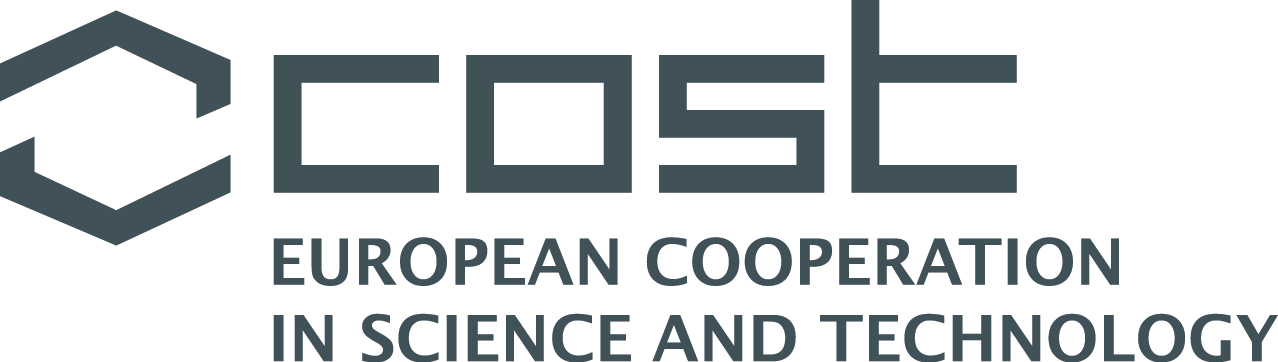 Action CA15107  MultiCompreply to: polona.umek@ijs.si	Primary Working Group:	1		2		3		4		5Name:Gender:			F		MECI*:				yes		no*Early career investigator, up to 8 years after defending a PhD thesisYR**:				yes		no**young researchere-mail:Home institution address & contact details of senior scientist in charge:	Host institution address & contact details of scientist in charge:		Overall budget forecast:	travel:       € 			subsistence:       €Travel dates:				Summary Working Plan (250 words)Detailed Working Plan (max. 2 pages @ 11 pt)